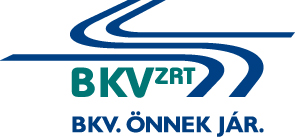 Kőér utca épületek, tároló kocsiszín szigetelésből kimaradt tetőrész szigetelési munkáinak elvégzésee-versenyeztetési eljárásEljárás száma: BKV Zrt. V-233/16.AJÁNLATI FELHÍVÁSBudapest, 2016.AJÁNLATI FELHÍVÁSAjánlatkérő neve:		Budapesti Közlekedési Zártkörűen Működő Részvénytársaság Gazdasági IgazgatóságBeszerzési Főosztály1072 Budapest, Akácfa u. 15. Telefon/Fax: 322-64-38E-mail: kozbeszerzes@bkv.huAz eljárás száma: BKV Zrt. V-233/16.A beszerzés tárgya és mennyisége:A beszerzése tárgya: Kőér utca épületek, tároló kocsiszín szigetelésből kimaradt tetőrész szigetelési munkáinak elvégzése az 1-es számú függelék szerint.Az 1-es számú függelék az árazatlan költségvetési sorokat tartalmazza. A nyertes ajánlattevővel megkötésre kerülő szerződés mellékletében ennek megfelelően az árazott egységárak kerülnek feltüntetésre. Ajánlattevőnek az előzőek ismeretében kell benyújtania ajánlatát.3.	Rész ajánlattételi lehetőség Ajánlatkérő csak teljes körű ajánlatot fogad el.4.	A beszerzés tárgyával kapcsolatos műszaki, minőségi követelményekA beszerzés tárgyával kapcsolatos műszaki követelményeket az árazatlan költségvetés tartalmazza.5.	A szerződés hatálya, a teljesítés ütemezése, teljesítési határidő:A szerződés hatálya: a szerződés aláírástól számított 3 hónapAjánlattevő a teljesítést a szerződés hatályba lépését követően haladéktalanul köteles megkezdeni, és a szerződés időtartama alatt az Ajánlatkérő által kért ütemezésben köteles teljesíteni.Teljesítési határidő:Legkésőbb a Megrendelés (BMR) kiadásától számított 80 nap.Ajánlattevőnek kifejezetten nyilatkoznia kell a teljesítési határidőről.A megrendelés módja és teljesítés helye:A teljesítés az Ajánlatkérő által kért ütemezés szerint, konkrét megrendelés (BMR) alapján történik. A teljesítés helye: BKV Zrt. Kőér utcai járműtelep. 1103 Budapest X., Kőér utca 2/b.Szerződést biztosító mellékkötelezettségek:Ajánlatkérő késedelmes teljesítés esetén naponta 0,5%, hibás teljesítés, illetve a teljesítés meghiúsulása esetén 15%-os kötbért érvényesíthet. A részletes szabályokat a szerződéstervezet tartalmazza.Az ellenszolgáltatás teljesítésének feltétele:A szerződés tárgyát képező szolgáltatás ellenértékének kiegyenlítése a megrendelés teljesítésének Ajánlatkérő általi igazolását követően, az Ajánlatkérőhöz benyújtott számla alapján, a számla kézhezvételétől számított 30 (harminc) naptári napon belül, átutalással történik.Ajánlatkérő előleget nem fizet.Ajánlatkérő késedelmes fizetése esetén a Ptk. 6:155 §-ban rögzítettek szerint fizet késedelmi kamatot.Ajánlattevőkkel szemben támasztott gazdasági és pénzügyi alkalmassági követelmények:A szerződés teljesítésére alkalmasnak minősül az ajánlattevő (közös ajánlattevő), ha az előző három üzleti évből legalább az egyik évben a teljes – általános forgalmi adó nélkül számított – árbevétele elérte a 30 millió Forintot. Gazdasági és pénzügyi alkalmasság igazolására kért adatok és tények (igazolás módja):Az Ajánlattevőnek (közös ajánlattevőnek) az ajánlathoz csatolnia kell az előző három üzleti év teljes – általános forgalmi adó nélkül számított – árbevételéről szóló nyilatkozatát.Ajánlattevőkkel szemben támasztott műszaki, szakmai alkalmassági követelményekA szerződés teljesítésére alkalmasnak minősül az ajánlattevő (közös ajánlattevő), ha rendelkezik a felhívás feladását megelőző 60 hónap során teljesített összesen minimum 20.000.000,-Ft értékű bitumenes lemezzel történt tetőfedési és/vagy tetőszigetelési és/vagy tetőjavítás elvégzésére vonatkozó referenciával való rendelkezés.Szakemberek szükséges szakmai felkészültsége és képzettsége:1 fő felelős műszaki vezető3 fő bádogos3 fő hőszigetelő3 fő tetőszigetelő vagy vízszigetelő2 fő lakatos2 fő kőműves1 fő festőMűszaki alkalmasság igazolására kért adatok és tények (igazolás módja)Az ajánlattevőnek (közös ajánlattevőnek) és az általa igénybe venni kívánt alvállalkozójánakIsmertetnie kell a felhívás megküldését megelőző 60 hónap során végzett legjelentősebb teljesítéseit. A referencia nyilatkozatnak legalább a következő adatokat kell tartalmaznia: az ellenszolgáltatás összege, a teljesítés ideje és helye, továbbá nyilatkozni kell arról, hogy a teljesítés az előírásoknak és a szerződésnek megfelelően történt-e.Szakemberek szakmai felkészültségének igazolásához csatolni szükséges a szakmai önéletrajzát, illetve végzettséget igazoló dokumentum másolatát, kamarai névjegyzékben szereplés tényét, a nyilvántartási szám megadásával.Az ajánlattevő által az ajánlathoz kötelezően csatolandó igazolások, nyilatkozatok:Az ajánlatban meg kell jelölni az Ajánlattevő által a szerződés teljesítéséhez igénybe venni kívánt alvállalkozókat, valamint nyilatkoznia kell az alvállalkozó által végzendő tevékenységről, és annak a teljes ajánlatra vonatkozó mértékéről.Ajánlati árak: Az ellenszolgáltatás nettó értékét a 1. sz. függelék szerint az Ajánlattételi nyilatkozat kitöltésével a mindösszesen sorhoz tartozó értékkel kell megadni.A költségvetési tételeket az 1. számú függelék kitöltésével kell megadni.Az egyes sorokhoz tartozó tételek esetében tartalmaznia kell a szerződésszerű teljesítéshez szükséges összes járulékos munka-, anyag-, szállítási, felszerelési és egyéb költségeket – ideértve a fuvarozás, tárolás, rakodás, csomagolás költségeit is – valamint a különféle vámköltségeket és adókat az általános forgalmi adó kivételével.Az Ajánlati felhívással kapcsolatos kérdések és válaszok:Az eljárással kapcsolatos kérdések feltevése, információ kérése 2016. június 24. nap 11:00 óráig kizárólag írásban a www.electool.hu felületen keresztül tehető.Az ajánlatok benyújtása:A BKV Zrt. a tárgyi eljárást elektronikus rendszerben folytatja le, az eljárásban való részvételhez külön regisztráció szükséges. Kérjük, hogy amennyiben az eljárásban részt kívánnak venni, és még nincsenek regisztrálva az Electool tendereztető rendszerben 2016. június 24-én 10:00 óráig szíveskedjenek részvételi szándékukat jelezni a kozbeszerzes@bkv.hu e-mail címen, hogy a szükséges regisztrációra sor kerülhessen.A regisztráció, valamint azt követően az eljárásban való részvételre feljogosító meghívás időt vesz igénybe, így amennyiben részvételi szándékukat a jelen pontban előzőekben megadott határidőt követően jelzik, ajánlatkérő nem tudja garantálni az eljárásban való részvétel lehetőségét. Felhívjuk továbbá a figyelmet arra, hogy a regisztrációt követően ajánlattevő csak úgy vehet részt az eljárásban, ha Ajánlatkérő a konkrét  eljárásra meghívót küld. Ajánlattevőknek 2016. június 24-én 10:00 óráig van lehetőségük arra, hogy jelezzék, ha a meghívót nem kapták meg. Amennyiben Ajánlatkérő ajánlattevőt az eljárásra meghívta és a meghatározott határidőig ajánlattevő nem jelzi, hogy a meghívót nem kapta meg, nem áll módunkban az ajánlat feltöltésével kapcsolatos kifogásokat elfogadni.Felhívjuk a figyelmet, hogy az eljárásban kizárólag az elektronikus rendszerben van lehetőség az ajánlat benyújtására. Az ajánlatot és a csatolandó igazolásokat, nyilatkozatokat kitöltve és cégszerűen aláírva, digitalizálva az Electool oldalára (https://electool.com/sourcingtool/) kell feltölteni. Kérjük, hogy Ajánlattevő ajánlatában adja meg az elérhetőségéhez szükséges adatokat: ajánlattevő cég neve, székhelye, telefonszáma, telefax-száma, a kapcsolattartó személy neve, beosztása.Az ajánlatok benyújtásának (feltöltésének) határideje (ajánlattételi határidő):2016. június 28. nap 11 óra 00 perc Az ajánlati árak megtekintése:2016. június 28. nap 11 óra 01 percAz ajánlatok elbírálásának szempontja:Ajánlatkérő az Ajánlati felhívásban, meghatározott feltételeknek megfelelő ajánlatokat a legalacsonyabb összegű ellenszolgáltatás szerinti ajánlat bírálati szempontja alapján bírálja el. Hiánypótlás:Az Ajánlatkérő a versenyeztetési eljárás során az Ajánlattevők részére teljes körű hiánypótlási lehetőséget biztosít. Ajánlatkérő a hiánypótlási felhívásban pontosan megjelölt hiányokról és a hiánypótlási határidőről elektronikus úton írásban tájékoztatja az Ajánlattevőket.Az ajánlati kötöttség: Ajánlattevő ajánlati kötöttsége az ajánlattételi határidő lejártával kezdődik. Az ajánlattevő ajánlatát e határidő lejártáig módosíthatja vagy visszavonhatja. Az ajánlati kötöttség az eredményhirdetéstől számított 30 napig tart azzal, hogy ezen időpontot követően ajánlatkérő nyilatkozatot kérhet az ajánlat további fenntartására. Amennyiben ajánlattevő nem nyilatkozik, azt ajánlatkérő úgy tekinti, hogy ajánlatát fenntartja.Ajánlatkérő az ajánlattételi határidő lejártáig visszavonhatja a felhívást.Eredményhirdetés:Az Ajánlatkérő az eljárás eredményéről írásban értesíti az Ajánlattevőket az árlejtés (ártárgyalás) napját követő 30. napig. Ajánlatkérő az ajánlatok megfelelő értékelése érdekében jogosult az eredményhirdetés napját elhalasztani, amelyről írásban értesíti ajánlattevőket. Egyéb rendelkezések:Ajánlatkérő lehetőséget biztosít helyszíni bejárásra, amelyen a részvétel az ajánlat beadásának a feltétele.A helyszíni bejárás időpontja: 2016. június 21. 13:00Találkozás helyszíne: 1103 Budapest X., Kőér utca 2/b. Telephelyi porta épületnél.Az ajánlattételi nyilatkozat aláírásával az Ajánlattevő kifejezetten nyilatkozik a szerződéstervezet elfogadásáról. Az Ajánlatkérő fenntartja a jogot, hogy a szerződéses feltételekről vagy a benyújtott ajánlatok értékelésének eredményétől függően tárgyalást tartson.Ajánlatkérő az ajánlatok benyújtását követően elektronikus árlejtést vagy ártárgyalást tart, a végleges ajánlati árak kialakítása érdekében. Az (ár)tárgyalások és árlejtés tartásáról, azok menetéről az Ajánlatkérő egyidejűleg tájékoztatja valamennyi érvényes ajánlatot benyújtó Ajánlattevőt.Az ártárgyalás/elektronikus árlejtés eredménye alapján kitöltött részletes költségvetési tételeket az ártárgyalás/elektronikus árlejtés alapján legkedvezőbb ajánlatot benyújtó ajánlattevő köteles az ártárgyalás/elektronikus árlejtést követő 2 munkanapon belül aláírva elektronikus úton pdf. vagy .jpg formátumban a kozbeszerzes@bkv.hu e-mail címre vagy a 322-6438-as faxszámra megküldeni.Az Ajánlatkérő fenntartja a jogot, hogy az ajánlatok elbírálása során az eljárást eredménytelennek nyilvánítsa és adott esetben a legkedvezőbb ajánlatot benyújtó ajánlattevővel szemben a szerződés megkötését megtagadja.A szerződés a nyertes ajánlattevővel, írásban jön létre, mindkét fél általi aláírás időpontjában.MegnevezésMellékleta)Ajánlattételi nyilatkozat1. sz. mellékletb)Nyilatkozat alvállalkozó(k)ról2. sz. mellékletc)Ajánlattevői nyilatkozat3. sz. mellékletd)Referencia nyilatkozat4. sz. melléklete)Nyilatkozat árbevételről5. sz. mellékletf)Egyéb nyilatkozatok6. sz. mellékletg)Munkavédelmi nyilatkozath)Aláírási címpéldány